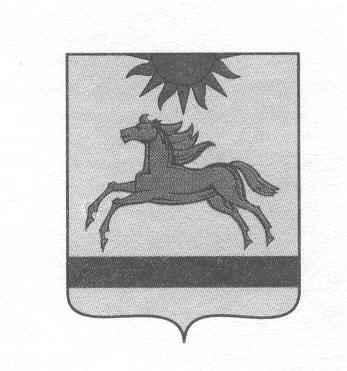 АДМИНИСТРАЦИЯ АРГАЯШСКОГО МУНИЦИПАЛЬНОГО РАЙОНА ЧЕЛЯБИНСКОЙ ОБЛАСТИПОСТАНОВЛЕНИЕ  «13» июня 2023 г. 								№ 678Администрация Аргаяшского муниципального района ПОСТАНОВЛЯЕТ:1. Внести в постановление администрации Аргаяшского муниципального района от 21.05.2021 № 384 «Об утверждении Порядка предоставления и оформления путевок в Муниципальное учреждение «Детский оздоровительно-образовательный лагерь «Голубая волна», оплачиваемых за счет средств местного бюджета, детям, обучающимся и проживающим в Аргаяшском районе, нуждающихся в данном виде социальной поддержки для оздоровления в летнее каникулярное время» следующие изменения:1) п. 1.1. Порядка изложить в новой редакции: «1.1. Настоящий Порядок регулирует отношения, связанные с оформлением и выдачей льготных путевок, оплачиваемых за счет местного бюджета, предусмотренных муниципальной программой «Социальная поддержка граждан Аргаяшского муниципального района», утвержденной постановлением администрации Аргаяшского муниципального района от 24.12.2021 № 1048 по подпрограмме № 1 «Социальная поддержка семей и детей  Аргаяшского муниципального района», для детей, обучающихся и проживающих в Аргаяшском районе, следующих категорий:- дети из малоимущих семей, в том числе малоимущих многодетных семей;- дети, находящиеся в трудной жизненной ситуации;- дети-сироты и дети, оставшиеся без попечения родителей, безнадзорные и беспризорные дети, дети из неблагополучных семей, состоящих на профилактическом учете в отделении помощи семье и детям, органах внутренних дел, районных комиссиях по делам несовершеннолетних;- дети из семей участников СВО.»2) приложение к Порядку изложить в новой редакции (прилагается).2. Данное постановление опубликовать на официальном сайте Аргаяшского муниципального района, в официальных средствах массовой информации.Глава Аргаяшскогомуниципального района			     	      И.В.ИшимовПРИЛОЖЕНИЕк ПОРЯДКУ предоставления и оформления путевок в Муниципальное учреждение «Детский оздоровительный лагерь «Голубая волна», оплачиваемых за счет средств местного бюджета, детям, обучающимся и проживающим в Аргаяшском районе, нуждающихся в данном виде социальной поддержки для оздоровления в каникулярное времяПереченьдокументов, предоставляемых для оформления путевок в Муниципальное учреждение «Детский оздоровительный лагерь «Голубая волна», оплачиваемых за счет средств местного бюджета, детям, обучающимся и проживающим в Аргаяшском районе, нуждающихся в данном виде социальной поддержки для оздоровления в каникулярное времяДокументы, подтверждающие статус ребенка (дети, оставшиеся без попечения родителей, дети находящиеся в социально-опасном положении, дети из малоимущих семей, дети участников СВО) запрашиваются в УСЗН в рамках межведомственного информационного взаимодействия. Заявитель вправе самостоятельно предоставить указанные документы по собственной инициативе.О внесении изменений в постановление от 21.05.2021 № 384№ п/пКатегорияПеречень документовДети из малоимущих семей, в т.ч. малоимущих многодетных семей;дети, находящиеся под опекой (попечительством);дети из приемных семей1.Заявление родителя (опекуна) (форма № 1)2.Копия свидетельства о рождении ребенка;3.Справка о статусе из УСЗН по месту жительства4. Ходатайство образовательного учреждения5. Медицинская справка из лечебно-профилактического учреждения о состоянии здоровья ребенка и отсутствии медицинских противопоказаний к отдыху и оздоровлению.Дети из неблагополучных семей, состоящих на профилактическом учете в отделении помощи семье и детям, органах внутренних дел, районных комиссиях по делам несовершеннолетних1.Ходатайство комиссии по делам несовершеннолетних;2.Копия свидетельства о рождении ребенка;3. Медицинская справка из лечебно-профилактического учреждения о состоянии здоровья ребенка и отсутствии медицинских противопоказаний к отдыху и оздоровлению. Дети из семей участников СВО1.Заявление родителя (опекуна) (форма № 1)2.Копия свидетельства о рождении ребенка;3.Копия  справки военкомата4. Медицинская справка из лечебно-профилактического учреждения о состоянии здоровья ребенка и отсутствии медицинских противопоказаний к отдыху и оздоровлению.Дети-сироты и дети, оставшиеся без попечения родителей, проходящие реабилитацию в Центре помощи детям1.Ходатайство от МУ «Центр помощи детям» Аргаяшского муниципального района;2.Список (по форме: Ф.И.О., дата рождения, категории), заверенный печатью и подписью руководителя учреждения социального обслуживания;3.Копия документа, удостоверяющего личность ребенка